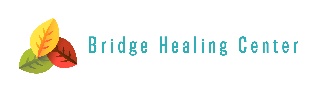 Mental Health Services RequestPlease either fax or send referrals via secure email: 22 Wilson Ave NE Suite # 109.  St. Cloud, MN 56304. Phone: (320) 774-1597. Fax: (320) 774- 0414   Email: info@bridgehealingcenter.com NAME: NAME: NAME: NAME: NAME: 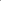 REFERRAL DATE: REFERRAL DATE: DOB:                  SSN #: (optional)SSN #: (optional)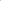 GENDER: GENDER: GENDER: ETHNICITY: ADDRESS: ADDRESS: ADDRESS: ADDRESS: ADDRESS: ADDRESS: COUNTY: PHONE: PHONE: EMAIL: EMAIL: EMAIL: PRIMARY LANGUAGE: INTERPRETER: YES       NO PRIMARY LANGUAGE: INTERPRETER: YES       NO INSURANCE PROVIDER: Subscriber ID #:
Group #: INSURANCE PROVIDER: Subscriber ID #:
Group #: INSURANCE PROVIDER: Subscriber ID #:
Group #: INSURANCE PROVIDER: Subscriber ID #:
Group #: INSURANCE PROVIDER: Subscriber ID #:
Group #: MA #:
PMAP: Yes   No (please circle) MA #:
PMAP: Yes   No (please circle) REFERRING SOURCE NAME/AGENCY: REFERRING SOURCE PHONE/ EMAIL/ADDRESS: REFERRING SOURCE NAME/AGENCY: REFERRING SOURCE PHONE/ EMAIL/ADDRESS: REFERRING SOURCE NAME/AGENCY: REFERRING SOURCE PHONE/ EMAIL/ADDRESS: REFERRING SOURCE NAME/AGENCY: REFERRING SOURCE PHONE/ EMAIL/ADDRESS: REFERRING SOURCE NAME/AGENCY: REFERRING SOURCE PHONE/ EMAIL/ADDRESS: REFERRING SOURCE NAME/AGENCY: REFERRING SOURCE PHONE/ EMAIL/ADDRESS: REFERRING SOURCE NAME/AGENCY: REFERRING SOURCE PHONE/ EMAIL/ADDRESS: Biological parent or guardian’s Name/ Address/Phone # (if the client is a minor): Biological parent or guardian’s Name/ Address/Phone # (if the client is a minor): Biological parent or guardian’s Name/ Address/Phone # (if the client is a minor): Biological parent or guardian’s Name/ Address/Phone # (if the client is a minor): Are you comfortable being seen by an unlicensed intern?  Yes     No Are you comfortable being seen by an unlicensed intern?  Yes     No Are you comfortable being seen by an unlicensed intern?  Yes     No AREAS OF NEED/TREATMENT GOALS: AREAS OF NEED/TREATMENT GOALS: AREAS OF NEED/TREATMENT GOALS: AREAS OF NEED/TREATMENT GOALS: AREAS OF NEED/TREATMENT GOALS: AREAS OF NEED/TREATMENT GOALS: AREAS OF NEED/TREATMENT GOALS: If available, please include the following records: ☐ Diagnostic Assessment (most recent) ☐ Crisis Plan ☐ Rule 25 ☐ Discharge Summary ☐ Functional Assessment ☐ IEP ☐ Any other supporting documents If available, please include the following records: ☐ Diagnostic Assessment (most recent) ☐ Crisis Plan ☐ Rule 25 ☐ Discharge Summary ☐ Functional Assessment ☐ IEP ☐ Any other supporting documents If available, please include the following records: ☐ Diagnostic Assessment (most recent) ☐ Crisis Plan ☐ Rule 25 ☐ Discharge Summary ☐ Functional Assessment ☐ IEP ☐ Any other supporting documents If available, please include the following records: ☐ Diagnostic Assessment (most recent) ☐ Crisis Plan ☐ Rule 25 ☐ Discharge Summary ☐ Functional Assessment ☐ IEP ☐ Any other supporting documents If available, please include the following records: ☐ Diagnostic Assessment (most recent) ☐ Crisis Plan ☐ Rule 25 ☐ Discharge Summary ☐ Functional Assessment ☐ IEP ☐ Any other supporting documents If available, please include the following records: ☐ Diagnostic Assessment (most recent) ☐ Crisis Plan ☐ Rule 25 ☐ Discharge Summary ☐ Functional Assessment ☐ IEP ☐ Any other supporting documents If available, please include the following records: ☐ Diagnostic Assessment (most recent) ☐ Crisis Plan ☐ Rule 25 ☐ Discharge Summary ☐ Functional Assessment ☐ IEP ☐ Any other supporting documents 